Załącznik Nr 3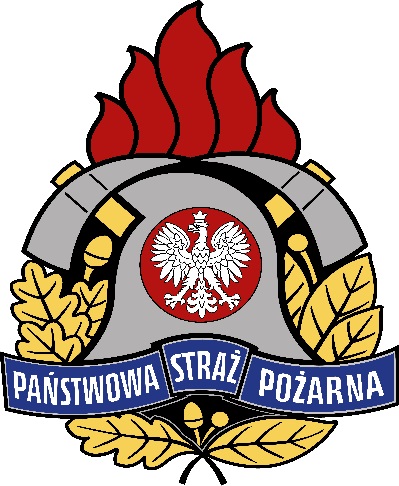 Komenda WojewódzkaPaństwowej Straży Pożarnejw KrakowieU M O W A     D O S T A W Y…… PAR BUTÓW STRAŻACKICHSPECJALNYCH SKÓRZANYCH Kraków,  dnia ………… 2020 r. UMOWA DOSTAWY - projektnr WZP.2370.……2020zawarta w dniu ………………….. r. pomiędzy: Skarbem Państwa - Komendą Wojewódzką Państwowej Straży Pożarnej w Krakowie, ul. Zarzecze 106, 30-134 Kraków, NIP 675-00-07-386, zwaną dalej Zamawiającym, reprezentowaną przez:- ………………………………………………………………………………………a Firmą …………………………………………………….…………..ul .………………….., …………………, NIP ………………….., REGON ……………….., KRS ………………… zwaną dalej Wykonawcą, reprezentowaną przez: - ……………………………………………………………………………………..W wyniku wyboru przez ZAMAWIAJĄCEGO oferty WYKONAWCY w postępowaniu o udzielenie zamówienia publicznego w trybie przetargu nieograniczonego zgodnie z ustawą z dnia 29.01.2004 r. Prawo zamówień publicznych (t. j. Dz. U. z 2019 r. poz. 1843 z późń. zm.), zawiera się umowę o następującej  treści:§ 1.  POSTANOWIENIA OGÓLNEO ile w umowie jest mowa o:PRODUCENCIE należy przez to rozumieć podmiot, który jest bezpośrednim wytwórcą przedmiotu umowy. W czasie realizacji umowy WYKONAWCA na każde żądanie ZAMAWIAJĄCEGO zobowiązuje się do pisemnego informowania ZAMAWIAJĄCEGO o postępach w pracach lub o ewentualnych powstałych problemach, czy opóźnieniach oraz do udzielenia wszelkich wyjaśnień.§ 2.  PRZEDMIOT UMOWYWYKONAWCA zobowiązuje się dostarczyć ZAMAWIAJĄCEMU: …… par butów strażackich specjalnych skórzanych……………………………………………………………………………………………..... zgodnych ze specyfikacją istotnych warunków zamówienia nr WZP.2370.11.4.2020 z dnia 24.07.2020 r. oraz ofertą WYKONAWCY z dnia ………… r. stanowiącymi integralną część niniejszej umowy.ZAMAWIAJĄCY zobowiązany jest do zapłacenia WYKONAWCY ceny, o której mowa w § 3 ust. 2, oraz do odebrania przedmiotu umowy zgodnie z postanowieniami § 6.§ 3.  CENACena jednostkowa netto 1 pary butów strażackich specjalnych skórzanych wynosi ........................ zł, w tym: Stawka podatku Vat …….. % Wartość całkowita brutto przedmiotu umowy wynosi …………. zł słownie ……………… ……………………………. zł, w tym:Wartość netto przedmiotu umowy ………………………. złStawka podatku Vat …….. % § 4.  WARUNKI PŁATNOŚCIWYKONAWCA wystawi na ZAMAWIAJĄCEGO fakturę na przedmiotowe buty.ZAMAWIAJĄCY zapłaci WYKONAWCY cenę dostarczonego przedmiotu umowy, przelewem na wskazany w fakturze rachunek bankowy, w terminie 30 dni od daty otrzymania prawidłowo wystawionej faktury (w tym ustrukturyzowanej faktury elektronicznej, o której mowa w ustawie z dnia 9 listopada 2018 r. o elektronicznym fakturowaniu w zamówieniach publicznych, koncesjach na roboty budowlane lub usługi oraz partnerstwie publiczno-prywatnym /Dz. U. z 2018 r. poz. 2191/ przesyłanej za pośrednictwem systemu teleinformatycznego), po dokonaniu odbioru faktycznego przedmiotu umowy, potwierdzonego protokołem odbioru.Datą zapłaty jest data obciążenia konta bankowego ZAMAWIAJĄCEGO.Cesja wierzytelności WYKONAWCY w stosunku do ZAMAWIAJĄCEGO może wystąpić wyłącznie za zgodą ZAMAWIAJĄCEGO, wyrażoną pod rygorem nieważności w formie pisemnej.§ 5.  TERMIN WYDANIA PRZEDMIOTU UMOWYWYKONawCa zobowiązuje się wydać przedmiot umowy w terminie do dnia 6.11.2020 r. Termin realizacji umowy zostaje zachowany jeżeli odbiór faktyczny przedmiotu umowy odbędzie się w terminie, o którym mowa powyżej.Termin, o którym mowa w ust. 1 zostaje zastrzeżony na korzyść obu stron umowy. Potwierdzeniem wydania przedmiotu umowy w terminie jest protokół odbioru faktycznego, o którym mowa w § 6 ust. 5.Jeżeli opóźnienie wykonania przedmiotu umowy przekroczy 7 dni kalendarzowych ZAMAWIAJĄCY ma prawo odstąpić od umowy bez wyznaczania terminu dodatkowego. W takim przypadku ZAMAWIAJĄCY nie będzie zobowiązany zwrócić WYKONAWCY kosztów, jakie WYKONAWCA poniósł w związku z umową. Odstąpienie od umowy wymaga, pod rygorem nieważności, formy pisemnej poprzez złożenie oświadczenia drugiej stronie. Za dopuszczalną formę złożenia oświadczenia uznaje się przesłanie e-maila na adres………… Oświadczenie o odstąpieniu od umowy może być złożone w terminie 10 dni od dnia zaistnienia przyczyn odstąpienia.  § 6. ODBIÓR PRZEDMIOTU UMOWYOdbiór przedmiotu umowy odbędzie się w siedzibie ZAMAWIAJĄCEGO. Odbioru dokona komisja, w skład, której będzie wchodziło co najmniej 3 przedstawicieli ZAMAWIAJĄCEGO, w obecności co najmniej 1 przedstawiciela WYKONAWCY. WYKONAWCA zawiadomi pisemnie ZAMAWIAJĄCEGO o gotowości do przeprowadzenia odbioru przedmiotu umowy z co najmniej 3-dniowym wyprzedzeniem. Zawiadomienie należy przesłać do Wydziału Zamówień Publicznych Komendy Wojewódzkiej Państwowej Straży Pożarnej w Krakowie drogą elektroniczną na adres przetargi@straz.krakow.pl.Po otrzymaniu zawiadomienia, o którym mowa w ust. 2 ZAMAWIAJĄCY wyznaczy termin przeprowadzenia odbioruPodczas odbioru ZAMAWIAJĄCY dokona sprawdzenia kompletności przedmiotu umowy, poprawności wykonania oraz dokumentacji wymienionej w § 7. WYKONAWCA jest zobowiązany do zapewnienia warunków umożliwiających pełne sprawdzenie poprawności działania przedmiotu umowy.Protokół odbioru zostanie sporządzony w 2 egzemplarzach, po 1 egzemplarzu dla ZAMAWIAJĄCEGO i WYKONAWCY oraz zostanie podpisany przez strony, każdy na prawach oryginału. W przypadku stwierdzenia podczas odbioru przedmiotu umowy usterek, WYKONAWCA zobowiązuje się do ich niezwłocznego usunięcia lub wymiany przedmiotu umowy na wolny od usterek w terminie wyznaczonym przez ZAMAWIAJĄCEGO.  Mają zastosowanie odpowiednie zapisy § 5 ust. 4 i § 10 ust. 3.W przypadku, gdy WYKONAWCA nie jest w stanie niezwłocznie usunąć usterek, 
o których mowa w ust. 6 odbiór zostaje przerwany. Po usunięciu usterek dalszy tok postępowania zgodny jest z ust. 1-6. WYKONAWCA poniesie wszelkie koszty związane z przemieszczeniem przedmiotu umowy z siedziby WYKONAWCY do siedziby ZAMAWIAJĄCEGO, w szczególności: koszty paliwa, przewozu, ubezpieczenia w transporcie, opłat celnych.§ 7.  DOKUMENTACJAWraz z przedmiotem umowy WYKONAWCA zobowiązuje się dostarczyć i wydać ZAMAWIAJACEMU następujące dokumenty dla każdej pary butów odrębnie:instrukcję użytkowania i konserwacji sporządzoną w języku polskim, zgodnie z obowiązującymi przepisami,książkę gwarancyjną (lub dokument równoważny) w języku polskim, z zapisami zgodnymi z postanowieniami niniejszej umowy.§ 8.  GWARANCJA I RĘKOJMIAWYKONAWCA udziela ZAMAWIAJĄCEMU:…… miesiące gwarancji oraz rękojmi na przedmiot umowy oraz ….miesięcy gwarancji na łączenie cholewki i podeszwy (dot. Zadania B); okres gwarancji i rękojmi liczy się od dnia podpisania protokołu odbioru faktycznego, o którym mowa 
w § 6 ust. 5 niniejszej umowySzczegółowe warunki gwarancji:w przypadku stwierdzenia wad w wykonanym przedmiocie umowy WYKONAWCA zobowiązuje się do nieodpłatnej wymiany przedmiotu umowy na nowy lub usunięcia wad w terminie 10 dni od daty doręczenia mu zgłoszenia przez ZAMAWIAJĄCEGO za pośrednictwem poczty elektronicznej; do okresu usuwania wad nie wlicza się dni ustawowo wolnych od pracy; przyjmuje się, że dni ustawowo wolne od pracy to dni określone w ustawie z dnia 18 stycznia 1951 r. o dniach wolnych od pracy (t.j. Dz. U. z 2015 r. poz. 90) w szczególnych warunkach gdy WYKONAWCA nie będzie mógł dotrzymać powyższego terminu, warunki szczegółowe naprawy ustali indywidualnie z ZAMAWIAJĄCYM,gwarancja obejmuje wszystkie uszkodzenia, wady dostarczonych butów wynikające z zastosowania niewłaściwych materiałów lub niewłaściwego wykonania,gwarancja nie obejmuje uszkodzeń dostarczonych butów powstałych w wyniku niewłaściwego użytkowania i konserwacji oraz naturalnego zużycia,koszty przesyłki asortymentu objętego niniejszą umową do naprawy gwarancyjnej ponosić będzie WYKONAWCA. Okres gwarancji ulega przedłużeniu o czas od momentu zgłoszenia przedmiotu umowy do naprawy do momentu odebrania z naprawy sprawnego przedmiotu umowy.§ 9. ZABEZPIECZENIE NALEŻYTEGO WYKONANIA UMOWY*WYKONAWCA wniósł zabezpieczenie należytego wykonania umowy w wysokości 5 % ceny brutto przedstawionej w ofercie, co stanowi kwotę …………. zł (słownie:  ………………………………..).Zabezpieczenie służy do pokrycia roszczeń z tytułu niewykonania lub nienależytego wykonania zamówienia.Zabezpieczenie wraz z należnymi odsetkami stanie się własnością ZAMAWIAJĄCEGO
w przypadku: niewykonania lub niewłaściwego wykonania przez WYKONAWCĘ 
umowy. § 10.  KARY UMOWNE  Jeżeli WYKONAWCA dopuści się zwłoki w dostawie w stosunku do terminu ustalonego w § 5 ust. 1 niniejszej umowy, zapłaci ZAMAWIAJĄCEMU za każdy rozpoczęty dzień zwłoki karę umowną w wysokości 0,05 % wartości brutto przedmiotu umowy, jednakże nie więcej niż 20 % jej wartości brutto, na podstawie noty obciążającej wystawionej przez ZAMAWIAJĄCEGO na kwotę zgodną z warunkami niniejszej umowy.Jeżeli WYKONAWCA dopuści się zwłoki w usunięciu wady w stosunku do terminu określonego w § 8 ust. 2 niniejszej umowy, zapłaci ZAMAWIAJĄCEMU za każdy rozpoczęty dzień zwłoki karę umowną w wysokości 2% wartości brutto 1 pary butów strażackich specjalnych, jednakże nie więcej niż 20 % ich wartości brutto, na podstawie noty obciążającej wystawionej przez ZAMAWIAJACEGO na kwotę zgodną z warunkami niniejszej umowy.W przypadku odstąpienia od umowy przez ZAMAWIAJĄCEGO z przyczyn leżących po stronie WYKONAWCY, obowiązany jest on zapłacić ZAMAWIAJĄCEMU karę umowną w wysokości 10 % wartości brutto niniejszej umowy.Termin zapłaty kar, o których mowa w ust. 1 - 3 wynosi 14 dni od daty otrzymania noty obciążającej. W przypadku, gdy wysokość poniesionej szkody przewyższa wysokość kar zastrzeżonych w umowie ZAMAWIAJĄCY może żądać odszkodowania na zasadach ogólnych w wysokości odpowiadającej poniesionej szkodzie w pełnej wysokości.Jeżeli ZAMAWIAJĄCY opóźni termin dokonania zapłaty za fakturę, zapłaci WYKONAWCY odsetki ustawowe od kwot niezapłaconych w terminie za każdy rozpoczęty dzień opóźnienia, na podstawie noty obciążającej wystawionej przez WYKONAWCĘ na kwotę zgodną z warunkami niniejszej umowy.                  § 11.  ROZSTRZYGANIE SPORÓW I OBOWIĄZUJĄCE PRAWOStrony umowy zgodnie oświadczają, że w przypadku powstania sporu na tle realizacji niniejszej umowy poddają się rozstrzygnięciu sporu przez polski sąd właściwy dla siedziby ZAMAWIAJĄCEGO..W sprawach nie objętych umową będą miały zastosowanie odpowiednie przepisy ustawy z dnia 23 kwietnia 1964 r. Kodeks cywilny i ustawy Prawo Zamówień Publicznych oraz inne obowiązujące przepisy prawa polskiego odnoszące się do przedmiotu umowy.§ 12.  POSTANOWIENIA KOŃCOWEZmiana umowy wymaga formy pisemnej pod rygorem nieważności i sporządzona będzie w formie aneksu.Umowę sporządzono w 3 jednobrzmiących egzemplarzach w języku polskim, 2 egzemplarze dla ZAMAWIAJĄCEGO i  1 egzemplarz dla WYKONAWCY.Załączniki do umowy stanowią integralną część umowy. Zamawiający						Wykonawca	..............................................				...............................................Załączniki:Oferta wykonawcy z dnia……